Известно, что каждый ребёнок талантлив. Но возникает вопрос: в чём? Как выявить его личную одарённость? Предлагаемая система обследования ориентирована на выявление способностей ребёнка уже с пяти лет. Преимущество этой системы состоит в том, что она достаточно проста и может проводиться не только педагогами, но и родителями.Ребёнок имеет музыкальный талант, если он:Любит музыку и музыкальные записи, всегда стремится туда, где можно прослушать музыку;Очень быстро и легко отзывается на ритм и мелодию, внимательно вслушивается в них, легко их запоминает;Если поёт или играет на музыкальном инструменте, вкладывает в исполнение много чувств и энергии, а также своё настроение;Сочиняет свои собственные мелодии;Научился или учится играть на каком-либо музыкальном  инструменте.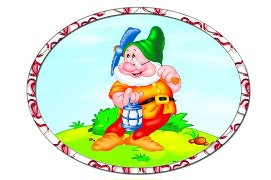 Артистический талант проявится у ребёнка, если он:Часто, когда ему не хватает слов, выражает свои чувства мимикой, жестами, движениями;Стремится вызвать эмоциональные реакции у других, когда с увлечением о чём-то рассказывает;Меняет тональность и выражение голоса, непроизвольно подражая человеку, о котором рассказывает;С большим желанием выступает перед аудиторией, причём стремится, чтобы его зрители были взрослые;С удивляющей лёгкостью «передразнивает» чьи-то привычки, позы, выражения;Пластичен и открыт всему новому;Любит и понимает значение красивой или характерной одежды.Художественные способности ребёнка проявятся в том случае, если он:Не находя слов или захлёбываясь, прибегает к рисунку или лепке для того, чтобы выразить свои чувства или настроение;В своих рисунках или картинах отражает всё разнообразие предметов, людей, животных, ситуаций, а не «зацикливается» на изображении чего-то вполне удавшегося;Серьёзно относится к произведениям искусства, становится вдумчивым и очень серьёзным, когда его внимание привлекает какое-либо произведение искусства или пейзаж;Когда имеет свободное время, охотно лепит, рисует, чертит, комбинирует материалы и краски;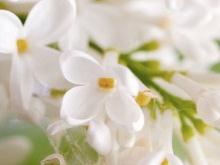 Стремится создать какое-либо произведение, имеющее очевидное, прикладное значение – украшение для дома, одежды или что-нибудь подобное;Не робеет высказывать своё мнение о классических произведениях, причём может даже попробовать критиковать их, приводя вполне разумные доводы.Информация, полученная в ходе наблюдения за ребенком, поможет вам выяснить, к каким видам деятельности предрасположен ребёнок.Необходимо знать: талант имеет свойство долгое время вести «скрытый образ жизни». Поэтому, чтобы отследить динамику развития ребёнка, наблюдение следует повторять неоднократноМДОУ «Узей – Туклинский детский сад»Памятка для родителей на тему:«Как измерить талант?»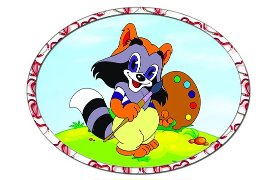 